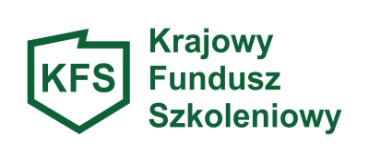 Komentarz do stosowania priorytetów wydatkowania KFS w 2024 roku (limit podstawowy)Minister właściwy ds. pracy określił następujące priorytety wydatkowania środków KFS w roku 2024:PIORYTET nr 1: Wsparcie kształcenia ustawicznego w związku z zastosowaniem w firmach nowych procesów, technologii i narzędzi pracy;Przez „nowe procesy, technologie czy narzędzia pracy” w niniejszym priorytecie należy rozumieć procesy, technologie, maszyny czy rozwiązania nowe dla wnioskodawcy a nie dla całego rynku. Przykładowo maszyna istniejąca na rynku od bardzo wielu lat ale, niewykorzystywana do tej pory w firmie wnioskodawcy jest w jego przypadku „nową technologią czy narzędziem pracy”. Wnioskodawca, który chce spełnić wymagania priorytetu 1 powinien udowodnić, że w ciągu jednego roku przed złożeniem wniosku bądź w ciągu trzech miesięcy po jego złożeniu zostały/zostaną zakupione nowe maszyny i narzędzia, bądź będą wdrożone nowe procesy, technologie i systemy, a osoby objęte kształceniem ustawicznym będą wykonywać nowe zadania związane 
z wprowadzonymi/planowanymi do wprowadzenia zmianami. Do wniosku należy dołączyć kopię dokumentu potwierdzającego spełnianie wymogu tego priorytetu, 
np. dokument zakupu maszyny, narzędzi.Wsparciem kształcenia ustawicznego w ramach priorytetu 1 można objąć jedynie osobę, która w ramach wykonywania swoich zadań zawodowych/ na stanowisku pracy korzysta lub będzie korzystała z nowych technologii i narzędzi pracy lub wdrażała nowe procesy.PRIORYTET nr 2: Wsparcie kształcenia ustawicznego w zidentyfikowanych w danym powiecie lub województwie zawodach deficytowych;Przyjęte sformułowanie niniejszego priorytetu pozwala na sfinansowanie kształcenia ustawicznego w zakresie umiejętności ogólno - zawodowych o ile powiązane są one 
z wykonywaniem pracy w zawodzie deficytowym.  Wnioskodawca, który chce spełnić wymagania priorytetu nr 2 powinien udowodnić, że wskazana forma kształcenia ustawicznego dotyczy zawodu deficytowego na terenie danego powiatu. Oznacza to zawód zidentyfikowany jako deficytowy w oparciu 
o wyniki najbardziej aktualnych badań/analiz, takich jak np.: „Barometr zawodów”. Oznacza to, że kluczowe jest zbadanie w jakim zawodzie planowane jest kształcenie, 
a nie w jakim obecnie pracuje osoba kierowana do odbycia kształcenia ustawicznego. Powiatowy Urząd Pracy w Szczecinku przy ocenie składanych wniosków będzie powoływał się na wyniki zawarte w „Barometrze zawodów” biorąc pod uwagę sytuację 
z terenu powiatu szczecineckiego (https://barometrzawodow.pl).          PRIORYTET nr 3: Wsparcie kształcenia ustawicznego osób powracających na rynek pracy po przerwie związanej ze sprawowaniem opieki nad dzieckiem oraz osób będących członkami rodzin wielodzietnych;Przyjęty zapis priorytetu pozwala na sfinansowanie niezbędnych form kształcenia ustawicznego osobom (np. matce, ojcu, opiekunowi prawnemu), które powracają na rynek pracy po przerwie spowodowanej sprawowaniem opieki nad dzieckiem. Priorytet adresowany jest do osób, które w ciągu jednego roku przed datą złożenia wniosku o dofinansowanie podjęły pracę po przerwie spowodowanej sprawowaniem opieki nad dzieckiem.Dostępność do priorytetu nie jest warunkowana powodem przerwy w pracy tj. nie jest istotne czy był to urlop macierzyński, wychowawczy czy zwolnienie na opiekę nad dzieckiem. Nie ma również znaczenia długość przerwy w pracy jak również to czy jest to powrót do pracodawcy sprzed przerwy czy zatrudnienie u nowego pracodawcy.Wnioskodawca powinien do wniosku dołączyć oświadczenie, że potencjalny uczestnik szkolenia spełnia warunki dostępu do priorytetu bez szczegółowych informacji mogących zostać uznane za dane wrażliwe np. powody pozostawania bez prac.Priorytet adresowany jest także do osób, które mają na utrzymaniu rodziny 3+ bądź są członkami takich rodzin, ma na celu zachęcić te osoby do inwestowania we własne umiejętności i kompetencje, a przez to dać im szanse na utrzymanie miejsca pracy. 
Z dofinansowania w ramach priorytetu mogą skorzystać członkowie rodzin wielodzietnych, którzy na dzień złożenia wniosku posiadają Kartę Dużej Rodziny bądź spełniają warunki jej posiadania. Należy pamiętać, że dotyczy to zarówno rodziców i ich małżonków, jak i pracujących dzieci pozostających z nimi w jednym gospodarstwie domowym. Prawo do posiadania Karty Dużej Rodziny przysługuje wszystkim rodzicom oraz małżonkom rodziców, którzy mają lub mieli na utrzymaniu łącznie co najmniej troje dzieci. Przez rodzica rozumie się także rodzica zastępczego lub osobę prowadzącą rodzinny dom dzieckaPrawo do Karty Dużej Rodziny przysługuje także dzieciom: ✓ w wieku do 18 roku życia, ✓ w wieku do 25 roku życia – w przypadku dzieci uczących się w szkole lub szkole wyższej, ✓ bez ograniczeń wiekowych w przypadku dzieci legitymujących się orzeczeniem o umiarkowanym lub znacznym stopniu niepełnosprawności, ale tylko w przypadku, gdy w chwili składania wniosku w rodzinie jest co najmniej troje dzieci spełniających powyższe warunki.Należy pamiętać, że prawo do posiadania Karty Dużej Rodziny nie przysługuje rodzicowi, którego sąd pozbawił władzy rodzicielskiej lub któremu sąd ograniczył władzę rodzicielską przez umieszczenie dziecka w pieczy zastępczej, chyba że sąd nie pozbawił go władzy rodzicielskiej lub jej nie ograniczył przez umieszczenie dziecka 
w pieczy zastępczej w stosunku do co najmniej trojga dzieci, prawo to nie przysługuje również rodzicowi zastępczemu lub prowadzącemu rodzinny dom dziecka,
w przypadku gdy sąd orzekł o odebraniu im dzieci z uwagi na niewłaściwe sprawowanie pieczy zastępczej. Karta jest przyznawana niezależnie od dochodu w rodzinie. Prawo do posiadania Karty przysługuje członkowi rodziny wielodzietnej, który jest: ✓ osobą posiadającą obywatelstwo polskie, mającą miejsce zamieszkania na terytorium  Rzeczypospolitej Polskiej;✓ cudzoziemcem mającym miejsce zamieszkania na terytorium Rzeczypospolitej Polskiej na podstawie zezwolenia na pobyt stały, zezwolenia na pobyt rezydenta długoterminowego Unii Europejskiej, zezwolenia na pobyt czasowy udzielony 
w związku z okolicznością, o której mowa w art. 159 ust. 1 oraz art. 186 ust. 1 pkt. 3 ustawy z dnia 12 grudnia 2013 r. o cudzoziemcach (Dz.U. z 2020 r. poz. 35), lub 
w związku z uzyskaniem w Rzeczypospolitej Polskiej statusu uchodźcy lub ochrony uzupełniającej, jeżeli zamieszkuje z członkami rodziny na terytorium Rzeczypospolitej Polskiej; ✓ mającym miejsce zamieszkania na terytorium Rzeczypospolitej Polskiej obywatelem państwa członkowskiego Unii Europejskiej, państwa członkowskiego Europejskiego Porozumienia o Wolnym Handlu (EFTA) – strony umowy o Europejskim Obszarze Gospodarczym lub Konfederacji Szwajcarskiej oraz członkom jego rodziny 
w rozumieniu art. 2 pkt. 4 ustawy z dnia 14 lipca 2006 r. o wjeździe na terytorium Rzeczypospolitej Polskiej, pobycie oraz wyjeździe z tego terytorium obywateli państw członkowskich Unii Europejskiej i członków ich rodzin (Dz.U. z 2019 r. poz. 293), posiadającym prawo pobytu lub prawo stałego pobytu na terytorium Rzeczypospolitej Polskiej. Uwaga: Warunki - powrotu na rynek pracy po przerwie związanej ze sprawowaniem opieki nad dzieckiem oraz bycia członkiem rodziny wielodzietnej - nie muszą być spełniane łącznie.PRIORYTET nr 4: Wsparcie kształcenia ustawicznego w zakresie umiejętności cyfrowych;Składając stosowny wniosek o dofinansowanie podnoszenia kompetencji cyfrowych Wnioskodawca w uzasadnieniu powinien wykazać, że posiadanie konkretnych umiejętności cyfrowych, które objęte są tematyką wnioskowanego szkolenia, jest powiązane z pracą wykonywaną przez osobę kierowaną na szkolenie. W przypadku niniejszego priorytetu należy również pamiętać, że w obszarze kompetencji cyfrowych granica pomiędzy szkoleniami zawodowymi a tzw. miękkimi nie jest jednoznaczna. Kompetencje cyfrowe obejmują również zagadnienia związane 
z komunikowaniem się, umiejętnościami korzystania z mediów, umiejętnościami wyszukiwania i korzystania z różnego typu danych w formie elektronicznej czy cyberbezpieczeństwem. PKD wnioskodawcy nie jest istotne.PRIORYTET nr 5: Wsparcie kształcenia ustawicznego osób pracujących w branży motoryzacyjnej;Uzasadnione oraz konieczne jest podnoszenie kwalifikacji dla pracowników branży motoryzacyjnej, aby mogli nabyć umiejętności związane z innowacyjnymi rozwiązaniami technicznymi. Szczególnie dotyczy to zatrudnionych w fabrykach pojazdów spalinowych oraz części i komponentów do silników spalinowych. W ramach tego priorytetu przewiduje się szeroki zakres wspieranych działań dotyczący podnoszenia kompetencji dla osób planujących kontynuację pracy w branży motoryzacyjnej, zatrudnionych obecnie przy produkcji i naprawie pojazdów samochodowych. Wsparcie w ramach priorytetu mogą otrzymać pracodawcy 
i pracownicy zatrudnieni w firmach z szeroko rozumianej branży motoryzacyjnej.O przynależności do ww. branży decydować będzie posiadanie jako przeważającego jednego z poniższych kodów PKD: - 29.10.B Produkcja samochodów osobowych, - 29.10.C Produkcja autobusów, - 29.10.D Produkcja pojazdów samochodowych przeznaczonych do przewozu towarów,  - 29.10.E Produkcja pozostałych pojazdów samochodowych, z wyłączeniem motocykli, - 29.20.Z Produkcja nadwozi do pojazdów silnikowych; produkcja przyczep i naczep, - 29.31.Z Produkcja wyposażenia elektrycznego i elektronicznego do pojazdów silnikowych, - 29.32.Z Produkcja pozostałych części i akcesoriów do pojazdów silnikowych, z wyłączeniem motocykli, - 45.20.Z Konserwacja i naprawa pojazdów samochodowych, z wyłączeniem motocykli.4. Celem priorytetu jest dofinansowanie specjalistycznych szkoleń technicznych, które pozwolą nabyć nowe kwalifikacje osobom zatrudnionym w branży motoryzacyjnej przy produkcji pojazdów i ich komponentów. Szkolenia te mogą obejmować między innymi obszary dotyczące: budowy układów magazynowania energii (akumulatorów) stosowanych w pojazdach elektrycznych, budowę instalacji elektrycznej pojazdów niski i zeroemisyjnych, technologie napędów wodorowych, uzyskanie uprawnień SEP do 1 kv, urządzeń elektronicznych stosowanych w pojazdach zeroemisyjnych.5.  W przypadku serwisów i zakładów naprawczych w ramach priorytetu przewiduje się dofinansowanie m.in. specjalistycznych szkoleń technicznych w zakresie serwisowania i obsługi samochodów elektrycznych dla mechaników obsługujących 
i naprawiających dotychczas tradycyjne pojazdy spalinowe, uzyskanie uprawnień SEP do 1 kv, które są niezbędne do wykonywania prac przy wysokonapięciowej instalacji elektrycznej pojazdów.PRIORYTET nr 6: Wsparcie kształcenia ustawicznego dla osób po 45 roku życia;W ramach niniejszego priorytetu środki KFS będą mogły sfinansować kształcenie ustawiczne osób wyłącznie w wieku powyżej 45 roku życia (zarówno pracodawców jak i pracowników.Decyduje wiek osoby, która skorzysta z kształcenia ustawicznego, w momencie składania przez pracodawcę wniosku o dofinansowanie w PUP.Temat szkolenia/kursu nie jest narzucony z góry. W uzasadnieniu należy wykazać potrzebę nabycia umiejętności.PRIORYTET nr 7: Wsparcie kształcenia ustawicznego skierowane do pracodawców zatrudniających cudzoziemców;W ramach tego priorytetu mogą być finansowane szkolenia zarówno dla cudzoziemców, jak i polskich pracowników (to samo dotyczy pracodawców), które adresują specyficzne potrzeby, jakie mają pracownicy cudzoziemscy i pracodawcy ich zatrudniający w szczególności:doskonalenie znajomości języka polskiego oraz innych niezbędnych do pracy języków, szczególnie w kontekście słownictwa specyficznego dla danego zawodu/branży,doskonalenie wiedzy z zakresu specyfiki polskich i unijnych regulacji dotyczących wykonywania określonego zawodu,ułatwianie rozwijania i uznawania w Polsce kwalifikacji nabytych w innym kraju,rozwój miękkich kompetencji, w tym komunikacyjnych, uwzględniających konieczność dostosowania się do kultury organizacyjnej polskich przedsiębiorstw 
i innych podmiotów, zatrudniających cudzoziemców.Ze szkoleń w ramach tego priorytetu mogą korzystać również pracodawcy 
i pracownicy z polskim obywatelstwem o ile wykażą w uzasadnieniu wniosku, że szkolenie to ułatwi czy też umożliwi im pracę z zatrudnionymi bądź planowanymi do zatrudnienia w przyszłości cudzoziemcami.Szkolenia dla cudzoziemców mogą być finansowane również w ramach innych priorytetów, o ile spełniają oni kryteria w nich określone.   PRIORYTET nr 8: Wsparcie kształcenia ustawicznego w zakresie zarzadzania finansami i zapobieganie sytuacjom kryzysowym w przedsiębiorstwach;Warunki kryzysu sprawiają, że szanse na przetrwanie mają organizacje uczące się, mogące elastycznie dostosować się do zmian, co stanowi warunek wypracowania przewagi konkurencyjnej na rynku. W celu zapewnienia przedsiębiorstwu możliwości osiągnięcia sukcesu należy optymalizować warunki pracy, budować skuteczny system zarządzania kryzysem, wypracowywać nowe innowacyjne rozwiązania. 
W szczególności wspierane powinny być szkolenia i kursy, które są dedykowane dla danej branży i dotyczą analizowania sytuacji finansowej, pozwalają na poznanie 
w praktyce narzędzi do controllingu i monitorowania kondycji danego przedsiębiorstwa, podczas których omówione zostaną przypadki odstępstw od przyjętych norm w zakresie prawidłowego zarządzania finansami, nakładami na inwestycje czy marketing a także uczące pozyskiwania dodatkowych preferencyjnych źródeł finansowania lub restrukturyzacji zadłużenia. W ramach tego priorytetu mogą być finansowane szkolenia przede wszystkim dla właścicieli firm, kadry zarządzającej, menadżerów oraz pracowników realizujących zadania w obszarze zarządzanie i finansów.Wnioskodawca, który chce spełnić wymagania niniejszego priorytetu powinien wykazać powiązanie zakresu obowiązków pracownika z wnioskowanym szkoleniem. Składając stosowny wniosek o dofinansowanie w ramach przedmiotowego priorytetu wnioskodawca w uzasadnieniu powinien wykazać, że posiadanie konkretnych umiejętności, wiedzy, które objęte są tematyką wnioskowanego szkolenia, jest powiązane z pracą wykonywaną przez osobę kierowaną na szkolenie. Nie przygotowano zamkniętej listy dokumentów, na podstawie których powiatowy urząd pracy ma zdecydować, czy złożony wniosek wpisuje się w priorytet. Stosowna decyzja ma zostać podjęta na podstawie analizy programu szkolenia oraz logicznego 
i wiarygodnego uzasadnienia.Dofinansowanie w ramach tego priorytetu może otrzymać każdy pracodawca, który 
w przekonywujący sposób uzasadni, że dla prawidłowego działania jego firmy bądź dla jej ratowania niezbędne jest nabycie konkretnych umiejętności. Nie ma potrzeby spełniania jakiś konkretnych warunków czy kryteriów. Wystarczające jest wiarygodne uzasadnienie.